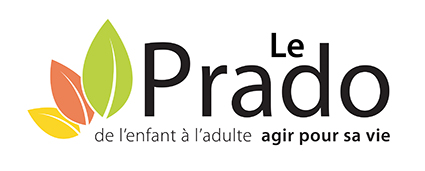 Offre d’emploiType d’établissementType d’établissementNom de l’établissementCentre habilité justice, accueillant des adolescents délinquants âgés de 13 à 16 ans.Centre habilité justice, accueillant des adolescents délinquants âgés de 13 à 16 ans.CEF de La Teyssonne98 Allée des cèdres 42640 Saint-Germain-LespinassePoste à pourvoirPoste à pourvoirPoste à pourvoirEDUCATEUR SPECIALISE (H/F)EDUCATEUR SPECIALISE (H/F)EDUCATEUR SPECIALISE (H/F)Type de contrat Type de contrat Type de contrat CDI  CDI  CDI  Date de prise de fonctionDate de prise de fonctionDate de prise de fonctionImmédiateImmédiateImmédiateTemps de travailTemps de travailTemps de travail1 ETP1 ETP1 ETPQualifications demandéesQualifications demandéesQualifications demandéesDiplôme DEESDiplôme DEESDiplôme DEESDescription du poste proposéDescription du poste proposéDescription du poste proposéAccompagnement de jeunes en difficultés, placés sous l’Ordonnance du 2 Février 1945 (13ans -16ans) dans les actes de la vie quotidienne. Être garant du cadre (respect des personnes et des locaux).Assurer l’accompagnement au quotidien des usagers dans le respect du projet individualisé défini en équipe pluridisciplinaire, participer au travail d’évaluation des compétences des jeunes, mettre en œuvre le dit projet. Proposer et encadrer des activités éducatives pour les usagers. Placement judiciaire en alternative à l’incarcération.Accompagnement de jeunes en difficultés, placés sous l’Ordonnance du 2 Février 1945 (13ans -16ans) dans les actes de la vie quotidienne. Être garant du cadre (respect des personnes et des locaux).Assurer l’accompagnement au quotidien des usagers dans le respect du projet individualisé défini en équipe pluridisciplinaire, participer au travail d’évaluation des compétences des jeunes, mettre en œuvre le dit projet. Proposer et encadrer des activités éducatives pour les usagers. Placement judiciaire en alternative à l’incarcération.Accompagnement de jeunes en difficultés, placés sous l’Ordonnance du 2 Février 1945 (13ans -16ans) dans les actes de la vie quotidienne. Être garant du cadre (respect des personnes et des locaux).Assurer l’accompagnement au quotidien des usagers dans le respect du projet individualisé défini en équipe pluridisciplinaire, participer au travail d’évaluation des compétences des jeunes, mettre en œuvre le dit projet. Proposer et encadrer des activités éducatives pour les usagers. Placement judiciaire en alternative à l’incarcération.Expérience professionnelle demandéeExpérience professionnelle demandéeExpérience professionnelle demandéeExpérience souhaitée, bonne connaissance du public accueilliExpérience souhaitée, bonne connaissance du public accueilliExpérience souhaitée, bonne connaissance du public accueilliParticularité(s) ou exigence(s) du posteParticularité(s) ou exigence(s) du posteParticularité(s) ou exigence(s) du posteModulations horaires (semaines hautes et semaines basses), fonctionnement en mode internat.Modulations horaires (semaines hautes et semaines basses), fonctionnement en mode internat.Modulations horaires (semaines hautes et semaines basses), fonctionnement en mode internat.Convention Collective appliquéeConvention Collective appliquéeConvention Collective appliquéeCCNT du 15 mars 1966CCNT du 15 mars 1966CCNT du 15 mars 1966Date d’émission de l’offre d’emploiDate d’émission de l’offre d’emploiDate limite des candidatures20/06/201920/06/201915/07/2019Adresse d’envoi des candidatures et personne à contacterAdresse d’envoi des candidatures et personne à contacterAdresse d’envoi des candidatures et personne à contacterMr ILLO-Directeur Adjoint CEF – Association Du Prado Rhône-Alpes-millo@le-prado.frMr ILLO-Directeur Adjoint CEF – Association Du Prado Rhône-Alpes-millo@le-prado.frMr ILLO-Directeur Adjoint CEF – Association Du Prado Rhône-Alpes-millo@le-prado.fr